1. Выучить расположение тритонов в натуральном и гармоническом виде минора:Гармонические тритоны (в них - VII#)ум5 VII# - ув4 IVНатуральные тритоны ум5 II -  ув4 VI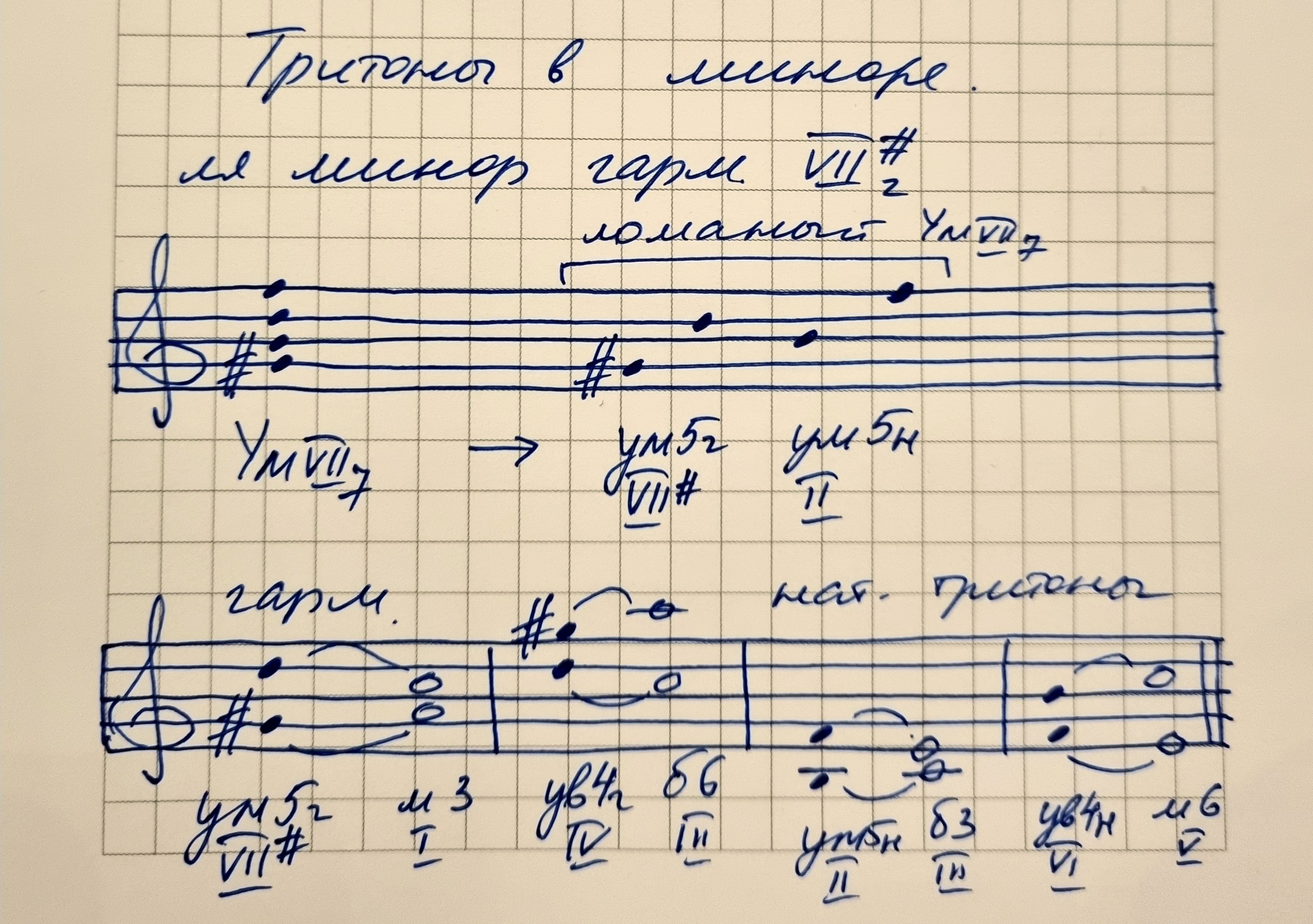 2. В фа миноре, в его гармоническом виде (с VII#!!!), построить письменно D7 с разрешением, Ум VII7 с разрешением и натуральные и гармонические тритоны с разрешением. Строим тритоны по образцу (образец - в ля миноре, принцип тот же, что и в мажоре).  Начинайте с УмVII7 -  там вы найдете 2 ум5 (гарм.VII# - IV,  и нат. II - VI). Останется сделать их обращение. Не забудьте разрешить все тритоны  в устойчивые ступени. Все, что в письменном задании -  обязательно петь нотами, ступенями, петь попевки на аккорды и на тритоны. Новая "минорная" попевка на тритоны (играем ее только на гармонические тритоны - ум5 VII# - разрешение, ув4 IV - разрешение, в восходящем и нисходящем направлении):Не дают мне конфет, Предлагают винегрет,Ох, похоже на обедСъесть придется винегрет.3. Повторить/выучить правила:Разрешение - это переход неустойчивых ступеней в устойчивые.D7 разрешается в неполное тоническое трезвучие, с утроенным основным тоном.MVII7, и Ум77 - разрешаются оба одинаково - в T53 с удвоенным терцовым тоном. Обращение - это перенос нижнего звука на октаву вверх или верхнего звука на октаву вниз, в результате чего образуются новые интервалы (аккорды). Повторять ступеневый состав главных трезвучий (Т53, S53, D53), быстро находить порядок ступеней в обращениях главных трезвучий.4. Рассказывать правила про вводный септаккорд и ум5 (" в нашем вводном вот что есть - ...."), с ритмическим ostinato. 5. Транспонировать диктант с прошлого урока в Ми мажор (письменно, если не делали это задание на уроке или были ошибки нем). Выучить мелодию наизусть в Ми мажоре. Петь с дирижированием левой рукой и прохлопыванием ритма правой.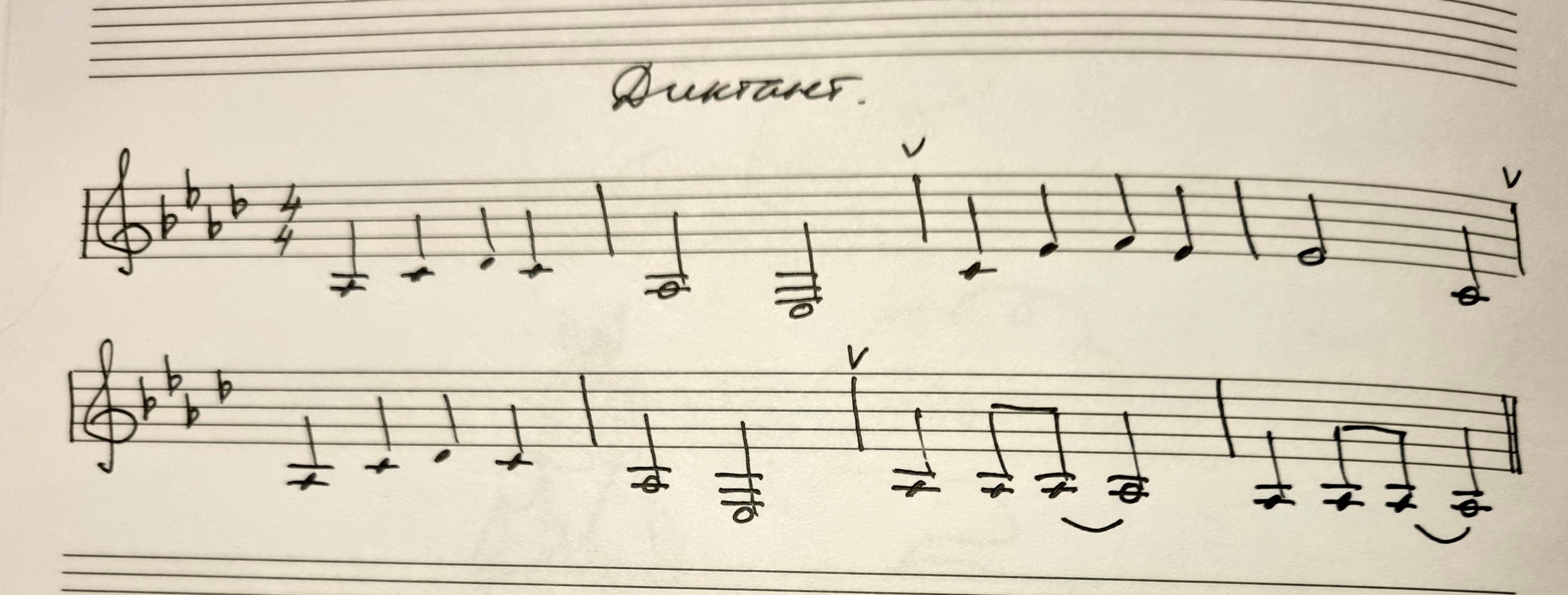 6. Обязательно!! - петь и играть распевку в мажоре (см приложение, переносите ее в Ми мажор), перед тем, как петь диктант в Ми мажоре.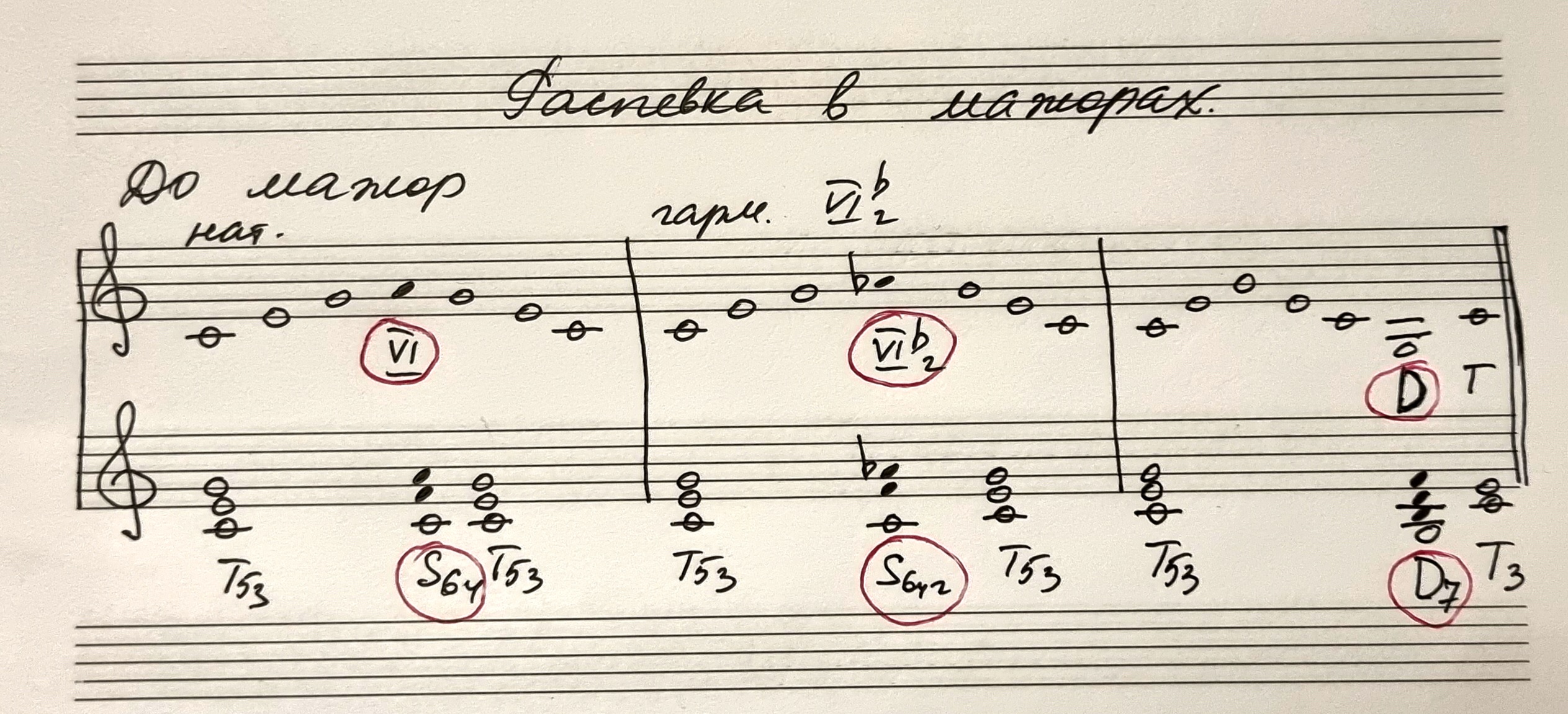 